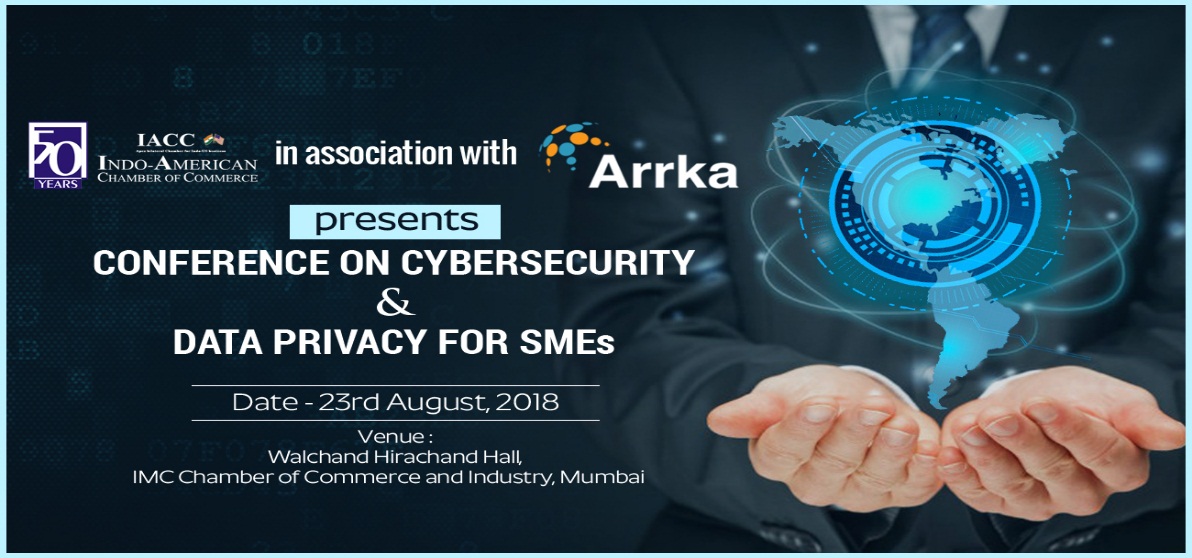 REGISTRATION FORMPlease return the form duly filled in to the Secretariat:For Online Transfer Please find appended bank details / Cheque or DD Can be drawn in favor of Indo-American Chamber of Commerce- HO:Ms. Trupti Pawar, Additional DirectorIndo American Chamber of Commerce1-C, Vulcan Insurance Building, Churchgate, MumbaiEmail: trupti@iaccindia.com Satyanarayan Rath, Dy. DirectorIndo American Chamber of Commerce1-C, Vulcan Insurance Building, Churchgate, MumbaiEmail: satya.rath@iaccindia.com, Cell No: 9137168909CategoryCategoryCategoryRegistration FeesRegistration FeesRegistration FeesIACC MembersIACC MembersIACC Members500 /- (Inclusive of taxes)500 /- (Inclusive of taxes)500 /- (Inclusive of taxes)Non- MembersNon- MembersNon- Members750/- (Inclusive of taxes)750/- (Inclusive of taxes)750/- (Inclusive of taxes)NameDesignationOrganizationOrganizationCell NoEmail idEmail idIACC Bank AC No: 30652973951Bank Name:SBI, Maharshi Karve RoadMICR Code400002018IFSC Code:SBIN0001821PAN No:AAAIOO63LST No:AAAAI0063LST001